PROGRAM  DZIAŁAŃ PROFILAKTYCZNYCH PRZEDSZKOLA NR 2 IM. JANA PAWŁA IIW ŻYCHLINIE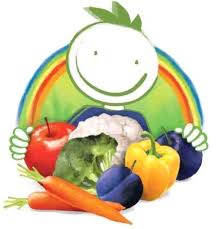 ROK SZKOLNY 2015/2016Podstawa prawna programu profilaktycznego:1. Ustawa z dnia 7 września 1991r. o systemie oświaty  ( tekst jednolity Dz. U. z 2004r. Nr 256, poz.2572 z póź. zm.)
2. Rozporządzenie Ministra Edukacji Narodowej z dnia 23 grudnia 2008r. w sprawie podstawy programowej wychowania przedszkolnego oraz kształcenia ogólnego w poszczególnych typach szkół (Dz.U. z 2009r. Nr4 poz.17)
3. Rozporządzenie Ministra Edukacji Narodowej z dnia 8 czerwca 2009r. w sprawie dopuszczenia do użytku w szkole programów wychowania przedszkolnego i programów nauczania oraz dopuszczania do użytku podręczników (Dz. U. Nr 89, poz.730)Podstawa programowa wychowania przedszkolnego dla przedszkoli i oddziałów przedszkolnych w szkołach podstawowych zakłada:♦ wychowanie przedszkolne obejmuje wspomaganie rozwoju i wczesną edukację dziecka od trzeciego roku życia do rozpoczęcia nauki w klasie pierwszej sześcioletniej szkoły podstawowej; ♦ placówki przedszkolne zapewniają opiekę, wychowanie i uczenie się w atmosferze akceptacji i bezpieczeństwa, tworzą warunki umożliwiające dziecku osiągniecie „gotowości szkolnej”; ♦ wobec rodziny (opiekunów) placówki przedszkolne pełnią funkcję doradczą i wspomagającą działania wychowawcze; ♦ celem wychowania przedszkolnego jest wspomaganie i ukierunkowywanie rozwoju dziecka zgodnie z jego wrodzonym potencjałem i możliwościami rozwojowymi w relacji ze środowiskiem społeczno - kulturowym i przyrodniczym. U dzieci w wieku przedszkolnym tempo i rytm rozwoju, nawet w tym samym wieku jest różne, co może świadczyć o dysharmoniach rozwojowych. Wiele z nich potrzebuje wsparcia, intensywnej, indywidualnej i wczesnej pracy, a niejednokrotnie pomocy specjalistów: psychologów, pedagogów, logopedów, terapeutów, reedukatorów.	Obserwowany w ostatnich latach wśród rodzin z dziećmi w wieku przedszkolnym  brak umiejętności lub chęci radzenia sobie                    z trudnościami, a  także zbyt mała liczba specjalistów, długie terminy w oczekiwaniu na pomoc, powodują, że nie wszystkie dzieci mogą              z tej pomocy skorzystać. Efektem takiej sytuacji są niepowodzenia wychowanków rozpoczynających  naukę w szkole, które często przenoszą    się na następne lata nauki i wówczas zaczyna narastać u dzieci niechęć do szkoły, co  z kolei pociąga za sobą dalsze konsekwencje                     np. uzależnienie się od alkoholu i innych środków odurzających. Dlatego, aby poprawić powyższą sytuację i dać szansę rozwoju każdemu dziecku według jego wrodzonego potencjału oraz spełnić wymienione założenia podstawy programowej, przedszkole powinno podejmować działania zmierzające do poprawy tej sytuacji, tak zorganizować sobie pracę, aby zapewnić wszystkim dzieciom harmonijny rozwój oraz odpowiednio wcześnie udzielić pomocy tym, którzy tej pomocy potrzebują. 	W  naszym przedszkolu  podejmujemy działania profilaktyczne, które prowadzone systematycznie i poprzez różne formy aktywności dziecka, pozwalają na jego prawidłowy rozwój fizyczny, psychiczny i społeczny. Działania te znajdują swoje odzwierciedlenie w programie profilaktycznym o charakterze edukacji prozdrowotnej. Program działań profilaktycznych wymaga uwzględnienia indywidualnych                              i niepowtarzalnych warunków jego realizacji. Główne warunki działalności edukacyjnej obejmują osoby: dziecko, nauczyciela, rodziców, środowisko społeczne oraz wyposażenie placówki. 	Dziecko zdobywa wiedzę na temat dbania o swoje bezpieczeństwo, zdrowie, kulturę i higienę osobistą oraz kształtowania postaw związanych z odpowiedzialnym zachowaniem się w domu, w przedszkolu, na ulicy, placu zabaw. Rozwija również swoją sprawność ruchową podczas gier i zabaw ruchowych oraz doskonali poprzez ćwiczenia gimnastyczne. Istotnym warunkiem realizacji programu jest dobrze zorganizowana współpraca z rodzicami i systematyczne współdziałanie na rzecz dziecka. Współpraca ta wynika z konieczności niesienia pomocy rodzinie w spełnieniu jej funkcji wychowawczych oraz ujednolicenia kierunku wpływów przedszkola i domu.Zakres tej współpracy obejmuje: ♦ starania o zapewnienie warunków prawidłowego rozwoju dziecka♦ inicjowanie poczynań pedagogicznych rodziców♦ oddziaływanie na postawy rodzicielskie ♦ podnoszenie kultury pedagogicznej i poszerzanie wiedzy rodziców o rozwoju i wychowaniu dziecka ♦ pomoc rodziców w ulepszaniu warunków pracy przedszkola PLAN PROGRAMU PROFILAKTYCZNEGOI. WSTĘPII. CELE PROGRAMUIII. ADRESACI PROGRAMUIV. BLOKI TEMATYCZNE PROGRAMUV. CHARAKTERYSTYKA BLOKÓW TEMATYCZNYCHVI. METODY I FORMY REALIZACJI PROGRAMUVII. NARZĘDZIA DO EWALUACJI PROGRAMU                                                                                                     I. WSTĘPWiek przedszkolny jest bardzo ważnym etapem w kształtowaniu prozdrowotnych wyborów oraz jego stosunku do środowiska, wobec którego będzie  w przyszłości podejmować decyzje. Budowanie świadomości prozdrowotnej, to nie tylko przekazywanie wiedzy, ale i odpowiedzialność za własne zdrowie. Dobry stan zdrowia warunkuje prawidłowe przystosowanie się do środowiska społecznego. Dobre samopoczucie, odporność organizmu umożliwia systematyczne uczęszczanie do przedszkola, a także ułatwia zabawę i naukę.	 Edukację zdrowotną dzieci w wieku przedszkolnym należy rozumieć jako zamierzony proces planowanych działań wychowawczo            - dydaktycznych i opiekuńczych, uwzględniających rozwój psychofizyczny i społeczny dziecka. Podstawą edukacji zdrowotnej jest profilaktyka. Obejmuje ona ogół działań zapobiegających niepożądanym zjawiskom w rozwoju i zachowaniu ludzi. Z zagadnieniem profilaktyki wiąże się konieczność kształtowania czynnych postaw wobec bezpieczeństwa własnego i innych oraz przyswajania wiedzy na ten temat. Im dziecko młodsze, tym istotniejszy jest aspekt fizyczny bezpieczeństwa, a w nim przestrzeganie zasad bezpieczeństwa własnego i innych. Pozostawiając dziecku możliwie dużo swobody, powinno się jak najwcześniej uświadomić mu różne zagrożenia, które mogą wystąpić w jego najbliższym otoczeniu. To nie tylko wdrażanie go do przestrzegania nakazów i zakazów, ale przyzwyczajanie do pewnych ograniczeń swobody. Ważne jest też poznawanie przez dziecko sposobów radzenia sobie w sytuacjach trudnych, niebezpiecznych, ale nade wszystko zapobieganie ich powstawaniu. 	Celem programu jest kształtowanie pozytywnych postaw  i bezpiecznych zachowań dzieci w sytuacjach zagrażających ich życiu                 i zdrowiu. Realizacja programu ma także wyposażyć dzieci w niezbędne sprawności, umiejętności i wiadomości dotyczące dbania  o własne zdrowie  i bezpieczeństwo.II. CELE PROGRAMU Cele ogólne  programu:Tworzenie warunków sprzyjających:♦ Nabywaniu wiedzy o obowiązujących zasadach bezpiecznego zachowania się w przedszkolu i w domu oraz świadomego ich przestrzegania.♦ Nabywaniu wiedzy i świadomemu przestrzeganiu zasad bezpiecznego poruszania się na drodze.♦ Kształtowaniu nawyków higienicznych warunkujących zdrowie.♦ Rozwijaniu nawyków zdrowego odżywiania się.♦ Spontanicznej i zorganizowanej aktywności ruchowej dziecka.♦ Kształtowaniu  u dzieci umiejętności właściwego reagowania w sytuacjach zagrożenia.Cele szczegółowe programu:♦ Rozbudzanie zainteresowania własnym zdrowiem i rozwojem♦ Rozwijanie umiejętności rozpoznawania sytuacji zagrażających zdrowiu i bezpieczeństwu♦ Wykształcenie umiejętności skutecznego radzenia sobie  w sytuacjach kryzysowych, trudnych, konfliktowych ♦ Zdawanie sobie sprawy z niebezpieczeństwa wynikającego z niewłaściwego postępowania / przypadkowych spotkań z nieznajomym♦ Rozumienie powszechnych zakazów / nakazów w celu uniknięcia wypadku i innych♦ Utrwalenie ogólnych zasad,  np. prawidłowego poruszania się po drodze oraz zasad wewnątrz przedszkolnych,  np. właściwego korzystania z placu zabaw♦ Stymulowanie rozwoju różnych narządów i układów ♦ Uczenie dzieci  odpowiedzialności nie tylko za siebie, ale innych (aspekt moralny)♦ Przekazywanie informacji na temat zdrowego i prawidłowego odżywiania się♦ Tworzenie warunków służących sprawności i aktywności fizycznej dzieci♦ Podkreślenie szkodliwego wpływu na organizm różnego rodzaju używek♦ Zapobieganie oraz potępianie agresji i przemocy♦ Nabywanie umiejętności przeciwstawiania się złu fizycznemu i psychicznemu (promocja postaw asertywnych)♦ Rozwijanie podstawowych umiejętności życiowych♦ Uświadomienie dziecka o zagrożeniach związanych z dostępem do sieci internetowej♦ Uczenie dzieci odpowiedzialności za własne zdrowie i samopoczucie -  dzielenie się tą odpowiedzialnością z rodzicami♦ Kształtowanie zdrowych nawyków ♦ Nabycie umiejętności funkcjonowania w grupie przedszkolnej, integracja z grupą ♦ Rozwijanie umiejętności społecznych ♦ Budowanie wzajemnego zaufania, wzmacnianie poczucia własnej wartości♦ Zapewnienie dzieciom podstawowych potrzeb jak: miłość, bezpieczeństwo, przynależność, radość ♦ Wspieranie środowiska rodzinnego poprzez organizowanie działań informacyjnych i edukacyjnych ♦ Umożliwienie adaptacji dzieciom rozpoczynającym edukację w nowym środowisku przedszkolnym ♦ Dostrzeganie potrzeb osób niepełnosprawnych i chorychIII. ADRESACI PROGRAMU♦ dzieci  uczęszczające do przedszkola objętego programem ♦ nauczyciele zatrudnieni w placówce♦ rodzice dzieci uczęszczających do przedszkola objętego programem♦ inne osoby związane z placówką	IV. BLOKI TEMATYCZNE PROGRAMUBEZPIECZEŃTWO NA CO DZIEŃPROMOCJA ZDROWIA – ZDROWY STYL ŻYWIENIAHIGIENICZNY TRYB ŻYCIARUCH W ŻYCIU CZŁOWIEKA ZAGROŻENIA ZE ŚRODOWISKA PRZYRODNICZEGOPRZEDSZKOLE BEZ NAŁOGÓWAGRESJA I PRZEMOCDZIECKO W ŚWIECIE WIRTUALNYMMOJE PRAWA - KONWENCJA PRAW DZIECKA V. CHARAKTERYSTYKA BLOKÓW TEMATYCZNYCHVI. METODY I FORMY REALIZACJI PROGRAMUW realizacji programu wykorzystywane będą różnorodne metody, przede wszystkim metody aktywne, aby umożliwić dzieciom doświadczanie i przeżywanie tego, co jest przedmiotem zajęć. W trakcie rozmaitych zabaw inicjowane będą sytuacje edukacyjne, które w naturalny sposób pozwolą wykorzystywać dziecięcą twórczą ekspresję; np. drama, techniki twórczego myślenia oraz konkursy i różne techniki plastyczne.Inne metody to:-  metoda przekazu wiedzy – dotycząca sposobów informowania, wyjaśniania oraz instruktażu, za pomocą której nauczyciel oddziałuje na świadomość dziecka. Jest ona istotna zwłaszcza w nowych sytuacjach, gdy dzieciom brak odpowiedniej wiedzy i doświadczeń.  Najważniejsze jest wyjaśnienie dziecku (stosownie do jego wiedzy i wieku) konieczności oraz sensu określonych form zachowań. Bardzo przydatne będzie stworzenie swoistego kodeksu postępowania w określonych sytuacjach.-  metoda utrwalania pożądanych zachowań – polega na powtarzaniu pewnych czynności oraz zachowań w określonych sytuacjach edukacyjnych, a przede wszystkim w sytuacjach naturalnych, również spontanicznie prowokowanych przez dzieci. FORMY indywidualne zespołowe grupowe (jednolite / zróżnicowane)Formy współpracy ze środowiskiem rodzinnym w zakresie realizacji programu profilaktyki przedszkola: prezentowanie celów programu oraz zamierzeń dydaktyczno-wychowawczych umożliwiających osiągnięcie celów będzie realizowane poprzez:• przekaz nauczycieli podczas zebrań grupowych,• umieszczanie zamierzeń w miesięcznych planach pracy•organizację zajęć otwartych dla rodziców,• organizację przedstawień teatralnych.Udział rodziców: • wspólne podejmowanie decyzji dotyczących niektórych aspektów życia przedszkolnego• włączanie rodziców do  współudziału w uroczystościach przedszkolnych, konkursachVII. NARZĘDZIA DO EWALUACJI PROGRAMU PROFILAKTYCZNEGOANKIETA DLA NAUCZYCIELICelem ankiety jest dokonanie ewaluacji programu profilaktycznego realizowanego w przedszkolu. Uzyskane informacje posłużą planowaniu dalszej pracy profilaktycznej.1. Czy zna Pani  program profilaktyczny przedszkola? (Prosimy o zakreślenie właściwej odpowiedzi.)        TAK                             NIE                                      SŁABO      2. Który z elementów programu profilaktycznego uważa Pani za  najistotniejszy?  Dlaczego?        ......................................................................................................................................................................................................       .......................................................................................................................................................................................................       3.  Które z zadań są najtrudniejsze w realizacji? Dlaczego?       .......................................................................................................................................................................................................       ....................................................................................................................................................................................................... 4.  Czy realizacja programu przynosi efekty? (Prosimy o zakreślenie właściwej odpowiedzi.)                                        TAK                               NIE       DLACZEGO TAK?..............................................................................................................................................................      DLACZEGO  NIE?...............................................................................................................................................................5. Jakie metody  wykorzystuje Pani najczęściej w trakcie realizacji zadań profilaktycznych i dlaczego?      ..................................................................................................................................................................................................      ..................................................................................................................................................................................................      ……………………………………………………………………………..............................................................................   6.  Czy systematycznie dokonuje Pani analizy oddziaływań profilaktycznych  i ich skuteczności (w jaki sposób)?       .................................................................................................................................................................................................       .................................................................................................................................................................................................       …………………………………………………………………………….............................................................................   7. Jakie zadania profilaktyczne realizuje Pani wspólnie z rodzicami?       .................................................................................................................................................................................................       .................................................................................................................................................................................................       ……………………………………………………………………………............................................................................. Dziękujemy za wypełnienie ankiety.ANKIETA DLA RODZICÓWSzanowni Państwo, pragniemy pozyskać informacje na temat programu profilaktycznego realizowanego w naszym przedszkolu. Państwa odpowiedzi będą cenną wskazówką do dalszej pracy. Prosimy zakreślić właściwą odpowiedź:1.  Czy program profilaktyczny przedszkola spełnia Państwa oczekiwania?    TAK                                     NIE                               TRUDNO POWIEDZIEĆ    Jeśli nie, to dlaczego:……………………………………………………….…………………………………………………2.  Do kogo zwrócilibyście się Państwo w razie problemów z dzieckiem?nauczyciel;dyrektor;poradnia psychologiczno - pedagogiczna;inne……………………………………………………………………...............................................................................  3.  Czy zadania zawarte  w programie profilaktycznym służą podniesieniu świadomości dzieci w zakresie bezpieczeństwa i zdrowia?       TAK                                           NIE Jeśli tak, to dlaczego:………………………………………………………………………………………………….......Jeśli nie, to dlaczego:………………………………………………...................................................................................4. Czy zdaniem Państwa przedszkole poprzez treści zawarte w programie profilaktycznym kształtuje w dziecku:poczucie bezpieczeństwa                                        TAK               NIE uczy rozpoznawania i unikania zagrożeń ze środowiska przyrodniczego oraz świata wirtualnego                                           TAK               NIEwpaja zasady higienicznego trybu życia i zdrowego odżywiania                       TAK               NIEuświadamia niebezpieczeństwa związane z uzależnieniami / nałogami             TAK               NIEuczy reagowania na różne formy agresji i przemocy                                          TAK               NIE5. Jakie jeszcze inne zadania profilaktyczne powinno realizować przedszkole?     .................................................................................................................................................................................................. 6. Jakie formy powinna przyjmować współpraca między przedszkolem,  a rodzicami w zakresie profilaktyki?     ..................................................................................................................................................................................................     ...................................................................................................................................................................................................7.  Gdzie według  Państwa dziecko jest narażone na najwięcej zagrożeń?   		na podwórku w pobliżu domu                 w przedszkolu                 korzystając z komputera – internetu                 na wycieczkach, spacerach                 podczas kontaktów ze starszymi kolegami Dziękujemy za wypełnienie ankiety. Program opracowały:Beata Pakulska        Dorota KubickaNAZWA BLOKU TEMATYCZNEGOZADANIA EDUKACYJNEWIADOMOŚCI, UMIEJĘTNOŚCI, SPRAWNOŚCI, NAWYKIBezpieczeństwo na co dzień.Bezpieczne poruszanie się na terenie przedszkola. ostrożne i bezpieczne poruszanie się po sali i innych pomieszczeniach przedszkolnych Dziecko:♣ rozumie pojęcie bezpieczeństwo♣ zna rozkład pomieszczeń przedszkolnych♣ zna zasady  zachowania się w sali zajęć na schodach korytarzu, łazience, szatni ♣ potrafi bezpiecznie poruszać się po budynku ♣ wie, że opiekę nad nim sprawuje osoba dorosłanieoddalanie się samodzielnie z placu lub budynku przedszkolnegoprzestrzeganie ustalonych zakazów i nakazów Bezpieczne korzystanie z zabawek i sprzętu. użytkowanie zabawek, przyborów i narzędzi zgodnie z ich przeznaczeniemprzestrzeganie ustalonych zasad bezpieczeństwa w czasie zabaw, zajęć Poznawanie i przestrzeganie zasad poruszania się poza terenem przedszkolapoznawanie podstawowych zasad poruszania się po drogach przestrzeganie zasad ruchu drogowegoprzestrzeganie zakazu zabaw w pobliżu tras komunikacyjnych ♣ wykazuje znajomość imienia, nazwiska oraz własnego adresu zamieszkania♣ wykazuje znajomość imion i nazwisk rodziców/ opiekunów♣ nie odchodzi samodzielnie od grupy, sygnalizuje konieczność oddalenia się♣ wykazuje nieufność w stosunku do nieznajomychnieznajomych   przestrzega zakazu wychodzenia z przedszkola z osobą nieznaną♣ zna zasady bezpiecznego oddalania się z miejsca zabawy czy zajęć ♣ reaguje na hasła: pali się, ewakuacja itp.♣ przewiduje sytuacje zagrażające bezpieczeństwu / życiu oraz ich konsekwencje♣ nie stwarza zagrożeń innym uczestnikom zabawy ♣ wspólnie tworzy i przestrzega umów, zasad ustalonychw grupie przedszkolnej (kontrakt grupowy)♣ właściwie reaguje w obliczu zagrożenia pożarowego – próby ewakuacjiDziecko:♣ zna zasady bezpiecznej, wspólnej zabawy♣ bezpiecznie posługuje się przyborami i narzędziami ♣ potrafi bawić się zabawkami zgodnie z ustalonymi regułami ♣ unika sytuacji zagrażających bezpieczeństwu innych (popychanie, wyrywanie zabawek, podstawianie nogi itp.) ♣ rozumie potrzebę zgłaszania uszkodzonych zabawek i przedmiotów♣ rozumie konieczność organizowania zabaw w miejscach do tego przeznaczonych ♣ rozumie konieczność reagowania na sygnały, polecenia nauczyciela, których celem jest przeciwdziałanie ewentualnym zagrożeniom♣ rozumie konieczność ograniczania niekontrolowanej aktywności ruchowej w sali zajęć ze względu na bezpieczeństwo własne i innych♣ przewiduje sytuacje zagrażające bezpieczeństwu / życiu oraz ich konsekwencje ♣ nabywa  umiejętności zgodnego współżycia i współdziałania z rówieśnikami, umiejętności rozwiązywania spraw konfliktowych i dochodzenia do kompromisu♣ sprzeciwia się przemocy fizycznej wobec siebie i innych dzieci ze strony rówieśników ♣ sygnalizuje poczucie zagrożenia bezpieczeństwa własnegoi innych ♣ ustala  zasady bezpiecznych zachowań  w grupie przedszkolnej (kontrakt grupowy) i je przestrzega♣ samodzielnie i bezpiecznie organizuje sobie czas wolny♣ zna i respektuje zasady bezpiecznego korzystania ze sprzętu do zabaw w ogrodzie przedszkolnymDziecko:♣ zna zasady  poruszania sie po jezdni, chodniku, po drogach i poboczach♣ wie, że należy poruszać się po drogach pod opieką osoby dorosłej♣ rozpoznaje podstawowe znaki drogowe, rozumie ich symbolikę i funkcję (ostrzeganie, informowanie, zakazywanie)♣ rozumie znaczenie  i konieczność stosowania elementów odblaskowych, fotelika samochodowego, kasku rowerowego ♣ zna zasady zachowania sie podczas spacerów, wycieczek♣ zna numery alarmowe ♣ orientuje się, do kogo może zwrócić się o pomoc w sytuacjach trudnych (np. policjanta)♣ zna inne ważniejsze instytucje i pełnione przez nie role społeczne♣ potrafi bezpiecznie   poruszać się po drogach, chodniku, poboczu, jezdni ♣ zna zasadę działania sygnalizatora świetlnego, stosuje się do sygnalizacji świetlnej ♣ umie bezpiecznie i kulturalnie zachowywać się w środkach komunikacji publicznej, ustępuje miejsca osobom starszym, niepełnosprawnym♣ umie wykorzystać zdobyte wiadomości i umiejętności ♣ rozumie zakaz zabawy w pobliżu tras komunikacyjnych ♣ wie, że nie wolno przebiegać przez jezdnię♣ rozumie konieczność bezpiecznego zachowania się na przystankachNAZWA BLOKU TEMATYCZNEGOZADANIA EDUKACYJNEWIADOMOŚCI, UMIEJĘTNOŚCI, SPRAWNOŚCI, NAWYKIPromocja zdrowia- zdrowy styl żywienia.Poznawanie zaleceń prozdrowotnych w zakresie racjonalnego odżywianiaznajomość produktów wpływających na utrzymanie zdrowia  -   „ piramida żywieniowa”szkodliwość niektórych produktów Dziecko:♣ zna produkty spożywcze wpływające na utrzymanie organizmu w stanie zdrowia♣ zna wpływ wartości niektórych środków spożywczych na funkcjonowanie wybranych tkanek, organów (np. witamina A na wzrok, witamina D na kości)♣ orientuje się w zasadach zdrowego stylu odżywiania (wymienia zdrowe produkty, tj. owoce, warzywa, mleko i jego przetwory, ryby, ciemne pieczywo, itd.)♣ potrafi pokonać uprzedzenia do potraw istotnych dla zdrowia♣ zna umiar w jedzeniu (nie objada się)♣ myje owoce i warzywa przed spożyciem♣ podaje przyczyny i skutki nieprawidłowego odżywiania się (m.in. otyłość, próchnica, brak witamin, niska odporność organizmu - przeziębianie się)♣ rozumie, że pewne produkty mogą wywoływać alergie u niektórych osób, pomimo, że powszechnie uznawane są za korzystne dla zdrowiaNAZWA BLOKU TEMATYCZNEGOZADANIA EDUKACYJNEWIADOMOŚCI, UMIEJĘTNOŚCI, SPRAWNOŚCI, NAWYKIHigieniczny tryb życia.Dbanie o czystość osobistąrozumienie konieczności dbania o czystość osobistą i otoczeniakulturalne zachowanie podczas posiłkuwyrabianie  samodzielnościwdrażanie dzieci do hartowania i częstego korzystania ze świeżego powietrzaStosowanie profilaktyki zdrowotnejprzeciwdziałanie zagrożeniom dla zdrowiawyrabianie właściwego stosunku do osób chorychDbanie  o własne zmysły i higienę układunerwowego.poznanie funkcji poszczególnych narządów zmysłu i dbanie o ich higienęzapewnienie właściwego oświetlenia w czasie zabaw i innych czynności  uświadomienie niebezpieczeństwa wkładania obcych ciał do nosa, uszu, gardła łagodzenie zbyt gwałtownych zachowańDziecko:♣ rozumie pojęcia: higiena, higieniczny tryb życia♣ dba o estetyczny i schludny wygląd ♣ stosuje higienę na co dzień: myje ręce przed posiłkiem, po korzystaniu z toalety, po kontakcie z różnymi przedmiotami, zwierzętami♣ potrafi dbać o higienę jamy ustnej♣ rozumie konieczność stosowania własnych przyborów i utrzymuje je w czystości ♣ umie samodzielnie korzystać z toalety♣ utrzymuje porządek otoczenia wokół siebie (np. sprząta po sobie)♣ rozumie zagrożenia dla zdrowia, płynące z braku dbałości o higienę♣ umie prawidłowo i bezpiecznie posługiwać się sztućcami♣ potrafi dokładnie gryźć i przeżuwać pokarm♣ umie kulturalnie zachowywać sie podczas posiłku♣ dba o estetykę stołu♣ przestrzega zakazu zbliżania się do gorących potraw, wie jakie mogą być tego konsekwencje♣ potrafi samodzielnie zdjąć i założyć buty♣ potrafi samodzielnie się ubrać i rozebrać♣ potrafi samodzielnie zadbać o własne ubranie (zawiesza na wieszaku, składa i układa w wyznaczonym miejscu) ♣ potrafi samodzielnie zapiąć guziki♣ potrafi dopasować  ubiór do warunków atmosferycznych♣ współpraca z rodzicami w zakresie wyrabiania samodzielności ♣ codziennie korzysta ze świeżego powietrza: spacery, wycieczki, zabawy w ogrodzie♣ rozumie potrzebę ruchu i aktywności całego ciała, jako źródła zdrowiaDziecko:♣ rozumie potrzebę kontrolowania i leczenia zębów♣ rozumie potrzebę stosowania szczepień, poddawania się zaleceniom lekarzy♣ właściwie zachowuje się podczas wizyt lekarskich i szczepień♣ zna sposoby przeciwdziałania zarażeniu sie chorobami:zasłania usta podczas kaszlu, nos podczas  kichania♣ samodzielnie korzysta z chusteczek jednorazowych♣ zgłasza dorosłym dolegliwości odczuwane przez siebie lub zauważone  u innych♣ wie,  jak chronić się przed nadmiernym nasłonecznieniem, działaniem deszczu, wiatru, mrozu ♣ rozumie potrzebę pomagania osobom starszym i chorym ♣ akceptuje i toleruje inność osób chorych i niepełnosprawnych ♣ rozumie konieczność pokonywania uprzedzeń do osób chorych Dziecko:♣ zna narządy zmysłów ♣ rozumie zasadność mówienia umiarkowanym głosem♣ wykazuje wrażliwość na nadmierny hałas♣ rozumie istotę i potrzebę odpoczynku i relaksu♣ uczy się podstawowych umiejętności relaksacji                    i odprężenia (higiena psychiczna)♣ wie, jak dbać o własny wzrok ( nie dotyka brudnymi rękami, unika źródła silnego światła, ogląda książki w dobrze oświetlonym miejscu) ♣ wybiera do zabaw i zajęć miejsca  właściwie oświetlone♣ przestrzega zakazu wkładania obcych ciał do narządów zmysłu ♣ wie, jakie są tego niebezpieczne skutki ♣ potrafi panować na własnymi emocjami ♣ rozumie potrzeby, uczucia innych♣ zna różne sposoby na pokonywanie złości♣ umie reagować na przejawy agresjiNAZWA BLOKU TEMATYCZNEGOZADANIA EDUKACYJNEWIADOMOŚCI, UMIEJĘTNOŚCI, SPRAWNOŚCI, NAWYKIRuch w życiu człowieka.Sprawność ruchowa. aktywizowanie dzieci do różnych zabaw związanych z ruchem wdrażanie do realizacji aktywnych form spędzania czasu wolnego,  wypoczynku.Dziecko:♣ chętnie podejmuje działania o charakterze ruchowym♣ rozumie wartość aktywnych form wypoczynku♣ bierze aktywny udział w zajęciach ruchowych gimnastykuje się♣ poznaje możliwości swojego ciała♣ dba o prawidłową postawę ciała♣ odczuwa radość z podejmowanego wysiłku fizycznego♣ umie podczas zabaw zrealizować swoje pomysły i prawidłowo wyrazić swoje emocje ♣ nabywa wiary we własne możliwości i siły  ♣ zna i przestrzega zasad bezpiecznego zachowania się podczas zabaw ruchowych♣ bezpiecznie posługuje się przyborami gimnastycznymi podczas zabaw i ćwiczeń♣ poznaje zasady zdrowej rywalizacji♣ aktywnie spędza czas w domu i w przedszkolu (gra w piłkę, jeździ na rowerze, biega, chodzi na spacery itp.)♣ zna szkodliwe skutki   spędzania czasu wolnego przed telewizorem, przy komputerzeNAZWA BLOKU TEMATYCZNEGOZADANIA EDUKACYJNEWIADOMOŚCI, UMIEJĘTNOŚCI, SPRAWNOŚCI, NAWYKIZagrożenia ze środowiskaprzyrodniczego.Poznawanie możliwości radzenia sobie w sytuacjach zagrażających własnemu bezpieczeństwu. Dziecko:♣ wie, że należy zachować ostrożność w kontaktach z nieznanymi zwierzętami, zwłaszcza dzikimi♣ wie, że nie należy karmić bez zgody / drażnić zwierząt♣ zna pozycję obronną, by uniknąć, np. pogryzienia♣ orientuje się, jak wyglądają tabliczki informujące np.  o terenie strzeżonym przez psa♣ rozumie ryzyko zrywania i spożywania nieznanych owoców, roślin i grzybów ♣ nie spożywa potraw niewiadomego pochodzenia♣ wie, jak trzeba zachować się w sytuacji zagrożenia, gdzie można otrzymać pomoc, umie o nią poprosić♣ rozumie konieczność pozostawania w miejscu bezpiecznym w czasie burzy, huraganu, powodzi, ulewy, upałów itp.♣ przestrzega zakazu samodzielnego spożywania lekarstw i zabawy środkami chemicznymi ♣ respektuje zakaz manipulowania urządzeniami elektrycznymi i gazowymi ♣ przestrzega zakazu ślizgania się na naturalnych zbiornikach wodnych, kąpieli w miejscach niestrzeżonych ♣ zdaje sobie sprawę z niebezpieczeństwa wynikającego z zabawy zapałkami ♣ zna swoje imię i nazwisko, adres zamieszkania, numer telefonu i  zdaje sobie sprawę, w jakich sytuacjach i komu może podać swoje dane ♣ zna podstawowe  zasady  niesienia i udzielania pierwszej pomocy przedmedycznej NAZWA BLOKU TEMATYCZNEGOZADANIA EDUKACYJNEWIADOMOŚCI, UMIEJĘTNOŚCI, SPRAWNOŚCI, NAWYKIPrzedszkole bez nałogów.Uświadamianie skutków uzależnieńDziecko:♣ jest świadome niebezpieczeństw związanych                        z uzależnieniami, nałogami♣ prezentuje właściwą postawę PRZECIW♣ orientuje się w procesie uzależnienia człowieka od czegoś (zna ich niekorzystny wpływ na organizm)♣ wie, że nie może samodzielnie zażywać lekarstw              i stosować środków chemicznych (np. środków czystości)♣ wie, co sprzyja uzależnieniu człowieka (alkohol, papierosy, leki, internet, telewizja)♣ nabywa umiejętność odmawiania  - NIE bez poczucia winy (asertywność)♣ nie jest podatne na wpływ reklam (tzw. ukryte programy) oraz osób mających złe zamiary♣ prowadzenie rozmów, pogadanek z  dziećmi i rodzicami informujących  o ryzyku związanym z używaniem alkoholu, papierosów, narkotyków ♣ uczestniczy w programach edukacyjnychNAZWA BLOKU TEMATYCZNEGOZADANIA EDUKACYJNEWIADOMOŚCI, UMIEJĘTNOŚCI, SPRAWNOŚCI, NAWYKIAgresja i przemoc.Poznawanie różnych sposobów radzenia sobie z własnymi emocjami.zapobieganie agresji z wykorzystaniem zabiegów pedagogicznych prowadzonych w atmosferze życzliwości i akceptacjikonsekwentne i rozważne  stosowanie nagród i karDziecko:♣ zna pojęcia: agresja i przemoc;♣ uczy się rozpoznawać, wyrażać, akceptować emocje własne i innych♣ reaguje na różne formy agresji i przemocy ze strony rówieśników ♣ orientuje się, jakie są skutki agresji /przemocy na świecie dla ludzi♣ potrafić utożsamić się z inną osobą (kształtowanie umiejętności empatycznych)♣ rozumie znaczenie słowa zgoda, kompromis♣ podaje sposoby na pokonanie złości♣ wykazuje ostrożność i nieufność w kontakcie z osobami obcymi, zły dotyk♣ przestrzega zakazu przyjmowania różnych rzeczy, np. słodyczy od osób nieznajomych♣ stara się być przyjazne dla otoczenia♣ wie, jak radzić sobie w sytuacji stresu i zagrożenia♣ odgrywa i demonstruje wybrane uczucia (scenki sytuacyjne)♣ uczy się oswajać z własnym strachem (Strach ma wielkie oczy, Jak przestraszyć swój strach?)♣ bierze udział w zajęciach odreagowywania złości, np.:* ludzik złości* skrzynia złości (z gazetami)* rysunek złości* tabliczka złości, itp.♣ uczestniczy  w zajęciach ruchowych, ćwiczeniach relaksacyjnych, pogadankach, rozmowach♣  poznaje wzorce zachowań , przykłady z literatury♣ wspólne ustala jasne i konkretne zasady współżycia w grupie, przede wszystkim w odniesieniu do zachowań agresywnych ♣ wie jakie  nagrody  i kary są stosowane w przedszkoluNAZWA BLOKU TEMATYCZNEGOZADANIA EDUKACYJNEWIADOMOŚCI, UMIEJĘTNOŚCI, SPRAWNOŚCI, NAWYKIDziecko w świecie wirtualnym.Ukazanie  różnych zagrożeń jakie niesie za sobą korzystanie z  Internetu. Dziecko:♣ zna zagrożenia związane z korzystaniem z dostępu do sieci (np. wirtualny przyjaciel – oszust, złe samopoczucie, niedotlenienie organizmu, brak kolegów / koleżanek)♣ uczy sie odróżniać świat  rzeczywisty od świata wirtualnego ♣ korzysta z Internetu tylko za zgodą i w obecności  rodziców / osób dorosłych ♣ nie traktuje komputera jak największego towarzysza zabaw♣ nie promuje zachowań agresywnych, przemocy obecnej,np. w grach komputerowych♣ dostrzega także pozytywny wpływ świata wirtualnego (np. rozwój myślenia, kojarzenia, wyobraźni, pogłębienie wiedzy, wzmocnienie poczucia własnej wartości, itp.)Dziecko w świecie wirtualnym.Współpraca z rodzicami - uświadamianie rodzicom ich decydującej roli w zakresie kontroli nad sposobami korzystania przez dziecko z Internetu.♣ publikowanie informacji w gazetce przedszkolnej  na temat bezpieczeństwa w Internecie♣ ukazanie sposobów  kontrolowania i ograniczania dostępu dziecka  do niepożądanych treści♣ zorganizowanie warsztatów dla dzieci i rodziców  nt. ochrony dzieci w wieku przedszkolnym przed szkodliwymi treściami Internetu♣ wyczulenie  rodziców na zagrożenia, jakie niesie za sobą zbyt długie przebywanie w Internecie dostosowanie czasu spędzanego przy komputerze ♣ poznanie  podstawowych  sposobów  kontrolowania, co ich dziecko robi w sieci,♣ dostarczanie pomysłów na bezpieczną zabawę z komputerem♣ wskazanie, gdzie należy szukać pomocy w razie wykrycia przestępstwa internetowego